Kostel Nanebevzetí Panny Marie v Kostelní Lhotě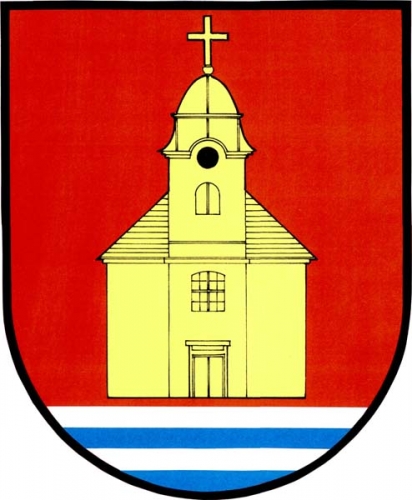 zve všechny v neděli 18.6.2017 od 14:00 hod.Pro všechny bude sloužit Novokněz P. Vojtěch svou prví mši svatou v tomto kostele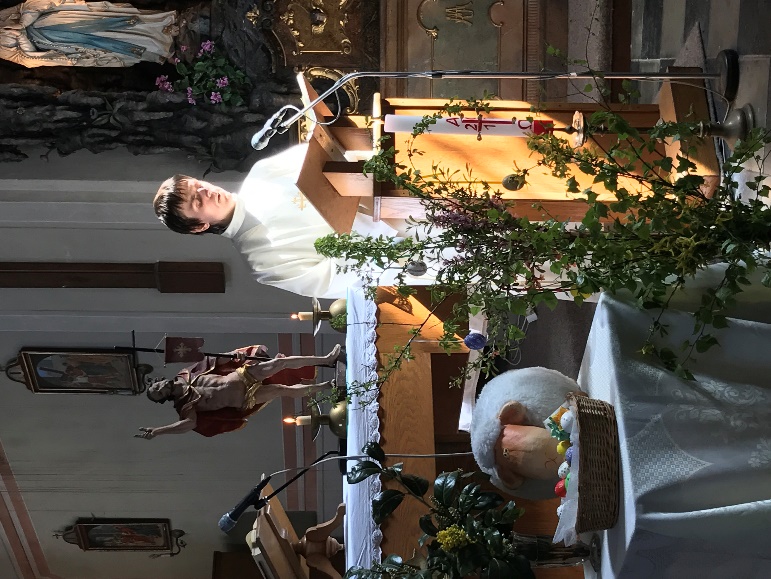 Pro všechny novokněžské požehnaní. P. Vojtěch nám zasílá zprávu:Těším se, že spolu s Vámi budu moct prožít nedělní mši svatou v Kostelní Lhotě